Постановка многодетной семьи на учет осуществляется на основании:представляемых многодетной семьей и (или) представителем(ями) члена(ов) многодетной семьи (далее - представитель) в администрацию Вулканного городского поселения (далее - администрация) или через многофункциональный центр предоставления государственных и муниципальных услуг (далее - многофункциональный центр) в соответствии с соглашением о взаимодействии, заключенным между администрацией и многофункциональным центром, заявления о постановке многодетной семьи на учет в качестве имеющей право на получение земельного участка (далее — заявление о постановке на учет) и следующих документов:а)	копий документов, удостоверяющих личность всех членов многодетной семьи;б)	копий свидетельств о государственной регистрации актов гражданского состояния, подтверждающих родственные отношения членов многодетной семьи, и их нотариально удостоверенный перевод на русский язык (в случае, если указанные документы выданы компетентными органами иностранного государства);в)	копий документов, удостоверяющих личность представителя, а также подтверждающих его полномочия на представление и (или) подписание заявления о постановке на учет, представление документов, указанных в настоящем пункте (в случае, если соответствующие полномочия осуществляются представителем);документов и (или) информации, запрашиваемых в порядке межведомственного информационного взаимодействия в органах и подведомственных государственным органам или органам местного самоуправления организациях, в распоряжении которых находятся данные документы и (или) информация (далее — документы и (или) информация, запрашиваемые в порядке межведомственного информационного взаимодействия):а)	информации органов, которые производят государственную регистрацию актов гражданского состояния, о государственной регистрации актов гражданского состояния, подтверждающих родственные отношения членов многодетной семьи;б)	справки органа опеки и попечительства об установлении опеки или попечительства в отношении детей, а также о наличии (отсутствии) обстоятельств, предусмотренных частью 3 статьи 1 Закона Камчатского края «О предоставлении земельных участков в собственность гражданам Российской Федерации, имеющим трех и более детей, в Камчатском крае»принятого Законодательным Собранием Камчатского края 25 февраля 2021 года (далее - Закон);в)	информации органа, осуществляющего государственную регистрацию прав на недвижимое имущество, о наличии (отсутствии) в собственности членов многодетной семьи расположенных на территории Камчатского края земельных участков, предоставленных им бесплатно в соответствии с земельным законодательством Российской Федерации для осуществления индивидуального жилищного строительства из земель, находящихся в государственной или муниципальной собственности, или государственная собственность на которые не разграничена;г)	информации органа регистрационного учета граждан Российской Федерации по месту пребывания и по месту жительства в пределах Российской Федерации, подтверждающей:-	постоянное проживание родителей (иных законных представителей) в Камчатском крае не менее пяти лет на дату представления заявления о постановке на учет (за исключением случая, если заявление о постановке на учет представлено многодетной семьей, указанной в части 3 статьи 9 Закона); 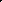 -	проживание детей по месту жительства в жилом помещении совместно с родителями (иными законными представителями) или одним из них;д)	информации из федерального реестра инвалидов об инвалидности члена многодетной семьи (в случае, если многодетная семья имеет в своем составе инвалида);е)	информации органа местного самоуправления муниципального образования в Камчатском крае, уполномоченного вести учет граждан в качестве нуждающихся в жилых помещениях, о постановке многодетной семьи или инвалида, являющегося ее членом, на учет в качестве нуждающихся в жилом помещении (в случае, если многодетная семья имеет в своем составе инвалида);ж)	информации, подтверждающей, что многодетная семья не состоит на учете в другом Уполномоченном органе;з)	копий заявления о предоставлении земельного участка и прилагаемых к нему документов, ранее представленных многодетной семьей в соответствии с законодательством Камчатского края, документов и (или) информации, запрошенных в порядке межведомственного информационного взаимодействия в связи с поступлением данного заявления, а также решения об отказе в предоставлении земельного участка, принятого по данному заявлению (в случае, если заявление о постановке на учет представлено многодетной семьей и (или) представителем многодетной семьи, указанной в части 3 статьи 9 Закона).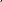 2.	Многодетная семья и (или) представитель вправе представить документы, предусмотренные подпунктами ”б” и ”з” пункта 2 части 2 статьи 5 Закона, документы, подтверждающие информацию, предусмотренную подпунктами ”а”, ”в”- ”ж”,	пункта 2 части 2 статьи 5 Закона, и иные документы, подтверждающие право многодетной семьи на получение земельного участка, по собственной инициативе.3.	В случае изменения сведений о составе многодетной семьи (в том числе в связи с рождением, усыновлением (удочерением), принятием под опеку или попечительство ребенка (детей) и иных сведений, указанных в заявлении о постановке на учет, многодетная семья, поставленная на учет, и (или) представитель направляют в администрацию или через многофункциональный центр соответствующую информацию.4.	Заявление о постановке на учет и документы, предусмотренные пунктом 1 части 2 и частью 3 статьи 5 Закона, представляются многодетной семьей и (или) представителем в соответствии со следующими требованиями:1)	заявление о постановке на учет оформляется по форме согласно приложению 2 к Закону и подписывается всеми членами многодетной семьи, за исключением не достигших возраста 14 лет, и (или) представителем;2)	заявление о снятии многодетной семьи с учета оформляется в произвольной форме;Заявление о снятии многодетной семьи с учета, представляемое многодетной семьей и (или) представителем в случае наступления обстоятельств, влекущих утрату многодетной семьей права на получение земельного участка, может быть подписано родителями (иными законными представителями) или одним из них и (или) представителем. В иных случаях указанное заявление подписывается всеми членами многодетной семьи, за исключением не достигших возраста 14 лет, и (или) представителем;3)	заявление о предоставлении земельного участка оформляется по форме согласно приложению 3 к Закону и подписывается всеми членами многодетной семьи, за исключением не достигших возраста 14 лет, и (или) представителем;4)	указанные выше заявления и прилагаемые к ним документы могут быть представлены многодетной семьей и (или) представителем в администрацию или многофункциональный центр лично либо направлены почтовым отправлением;5)	при личном обращении в администрацию или многофункциональный центр члены многодетной семьи и (или) представитель, присутствующие при представлении документов, подписывают заявления, указанные выше, в присутствии принимающего их лица. Подлинность подписей членов многодетной семьи и (или) представителя, не присутствующих лично при представлении документов, должна быть засвидетельствована нотариально.Копии документов, прилагаемых к заявлениям, указанным выше, представляются с предъявлением оригиналов.6)	При направлении многодетной семьей и (или) представителем документов почтовым отправлением подлинность подписей членов многодетной семьи и (или) представителя на заявлениях, указанных выше и верность копий прилагаемых к ним документов должны быть засвидетельствованы нотариально.